Итоги социально-экономического развития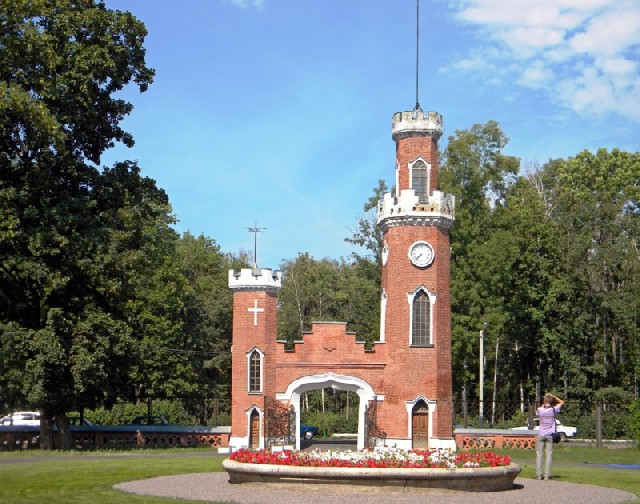 Рамонского муниципального района Воронежской области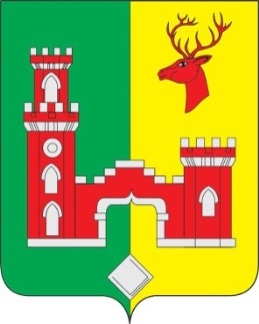 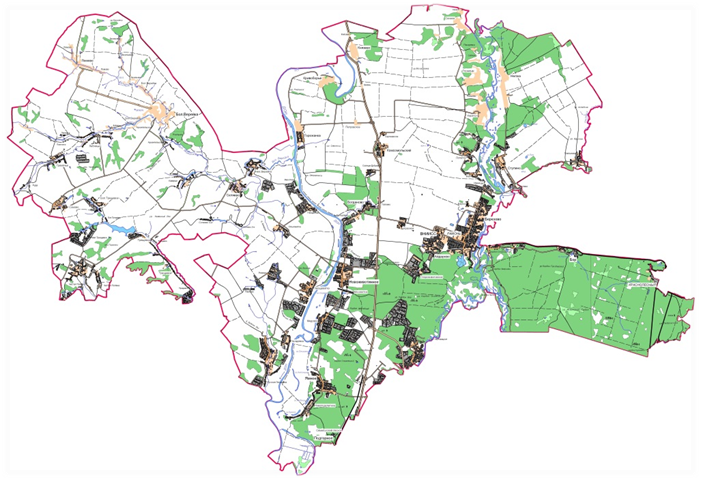 Отчет о результатах деятельностиадминистрации Рамонского муниципального районаВоронежской областиза 2016 годСоциально-экономическая политика, проводимая в регионе и в районе, ориентирована на повышение качества жизни населения и обеспечение устойчивого развития экономики. Рамонский район по основным экономическим показателям входит в число районов-лидеров. По результатам мониторинга эффективности деятельности органов местного самоуправления за 2015 год по федеральным и региональным показателям район занял 2-е место среди муниципальных районов Воронежской области.Динамика показателей социально-экономического развития района в 2016 году формировалась в непростых условиях. Тем более важно отметить, что по основным направлениям мы достигли положительных результатов. Собственные доходы бюджета возросли на 18,2% или на 97,7 млн. рублей.Оборот организаций увеличился на 27% и составил 45,3 млрд. рублей. Его структура представлена следующими отраслями: торговля – 45%, промышленность – 32%, сельское хозяйство – 13%, строительство – 4%, платные услуги – 4%, транспорт – 2%. Существенный вклад в обеспечение устойчивых темпов экономического роста внесли все основные отрасли района: промышленность, сельское хозяйство, торговля.Наибольшие темпы роста к уровню 2015 года сложились в промышленности – в 1,3 раза.Индекс производства продукции сельского хозяйства составил 103%.В 2016 году в районе сохранялась позитивная динамика темпов роста оплаты труда работников предприятий и организаций. Среднемесячная начисленная заработная плата составила 27799 рублей и по сравнению с уровнем предыдущего года увеличилась на 9,3%. Средний размер пенсий в районе - 10620 рублей. Ситуация на рынке труда в отчетном году характеризовалась как стабильная. Уровень регистрируемой безработицы - 0,5%, количество вакансий - 364. ДемографияОдним из показателей, характеризующих развитие и привлекательность территории, является демографическая ситуация.По состоянию на 1 января 2017 года в районе проживает 33247 человек.В структуре населения доля лиц в трудоспособном возрасте составляет 52,5%, старше трудоспособного – 31,5%.В последние годы в районе наметилась положительная динамика увеличения рождаемости и снижения смертности. В 2016 году родилось на 11 человек больше и умерло на 34 человека меньше, чем в 2015 году.Начиная с 2011 года, в районе складывается положительное сальдо миграции. ЭКОНОМИЧЕСКАЯ СФЕРАИнвестиционная деятельностьВ последние годы благодаря совместной работе администрации района и бизнес сообщества удалось заложить хорошую основу для развития территории и теперь важно удержать и продолжить позитивные перемены в социально-экономической жизни района. Успешное решение задачи обеспечения устойчивого и сбалансированного экономического роста в значительной степени зависит от привлечения инвестиций и здесь главная задача - не просто привлечь инвестиции в район, а в большинстве поселений создать бюджетообразующие предприятия. За период 2012-2016 годы освоено инвестиций на сумму 46,1 млрд. руб., создано 5060 рабочих мест. По объему инвестиционных вложений Рамонский район входит в тройку наиболее динамично развивающихся районов Воронежской области.По итогам года удалось сохранить положительную динамику освоения инвестиций (101,4% в сравнении с уровнем 2015 года), в т. ч. по крупным и средним предприятиям - 113%. Объем инвестиций в основной капитал по полному кругу предприятий составил 12,9 млрд. руб., т.е. на душу населения приходится 390,1 тыс. руб. инвестиционных вложений. Около 16,7% всех средств было инвестировано в строительство зданий и сооружений (кроме жилых), более 63,4% направлено на приобретение машин и оборудования, 19,6% – на строительство жилья.Наиболее привлекательными видами экономической деятельности для инвестиционных вложений были обрабатывающие производства (79%), агропромышленный комплекс (14,7%), оптовая и розничная торговля (2,9%). Их вклад в инвестиционное развитие района в совокупности составил более 96,6%. Предприятиями и организациями, реализующими инвестиционные проекты, в отчетном году в бюджеты всех уровней уплачено 133,1 млн. руб., из них 26,3 млн. руб. зачислено в консолидированный бюджет муниципального района.В 2016 году из 33 реализуемых проектов завершены 14. Создано 1011 рабочих мест. Наиболее значимые проекты:- строительство молочно-товарного комплекса в с. Скляево. С начала реализации освоено 148,0 млн. руб. Завершена вторая очередь реализации проекта, рассчитанного на 1800 голов КРС, в том числе 800 голов дойного стада. Он включает в себя молочный блок с доильной установкой на 24 места, два коровника для высокопродуктивных коров, родильное отделение и площадку для молодняка. В 2016 году реконструирован коровник на 325 голов дойного стада и силосные траншеи, построено родильное отделение на 100 голов коров и 50 голов молодняка, закуплена необходимая техника. Сейчас в молочном комплексе содержится около 1300 голов КРС, в том числе 584 коровы;- строительство крахмало-паточного завода по переработке 150 тонн кукурузного зерна в сутки в с. Новоживотинное. Общая стоимость – 649,0 млн. руб. Высокотехнологическое оборудование для переработки кукурузы в крахмал и производства крахмалопродуктов поставлено на 70% отечественными предприятиями, 90% из которых расположены на территории Воронежской области;- строительство биологических очистных сооружений хозяйственно-бытовых сточных вод производительностью 500 м куб./сутки в с. Новоживотинное и в с. Ямное производительностью 1600 м куб./сутки. Общая стоимость – 193,8 млн. руб.;- строительство бассейна в р.п. Рамонь с двумя чашами для плавания, трансформируемые трибуны с количеством зрителей до 200 человек. Пропускная способность: 32 человека для спортивного режима (4 дорожки), 48 человек для оздоровительного плавания (6 дорожек). Общая стоимость – 156,7 млн. руб.;- спортивно-оздоровительный комплекс с ледовой ареной с численностью 50 человек единовременного пребывания и трибуной на 250 посадочных мест в с. Ямное. Состоит из двух блоков – ледовой арены и двухэтажного административно-бытового корпуса, который включает в себя блок помещений гостиницы (29 мест), буфета (50 посадочных мест) и административные помещения. Общая стоимость – 262,2 млн. руб.В 2016 году была продлена инвестиционная фаза двух крупнейших проектов - кондитерской фабрики ООО «КДВ Воронеж» и агропромышленного комплекса ООО «Заречное». За отчетный период предприятиями освоено 8,3 млрд. рублей, на 2017 год запланировано 2,6 млрд. рублей.В отчётном году район активно участвовал в государственных программах. На реализацию программных мероприятий было направлено 1130,9 млн. рублей, в том числе средства федерального бюджета – 748,3 млн. рублей (66,2%), областного бюджета – 301,1 млн. рублей (26,6%), местного бюджета – 50,03 млн. рублей (4,4%), внебюджетных источников – 31,5 млн. рублей (2,8%). В рамках программ финансировались такие социальные проекты, как строительство ФАП в с. Князево, бассейна в р.п. Рамонь, многофункциональной спортивной площадки в с. Скляево, очистных сооружений в с. Ямное и в с.Новоживотинное, переселение жителей района из ветхого и аварийного жилья, проведение капитального ремонта многоквартирных жилых домов, обеспечение жильём молодых семей и молодых специалистов, строительство и ремонт дорог в муниципальном районе, государственная поддержка сельского хозяйства и другие важные для жителей района мероприятия.В 2017 году планируется продолжить реализацию проектов по строительству предприятия по переработке семян подсолнечника в селе Чистая Поляна, молочно-товарного комплекса в с. Скляево (реконструировать три помещения для содержания молодняка всех возрастов, построить два сенохранилища, благоустроить территорию), складского комплекса в селе Медовка, ярмарки в п. Солнечный, многофункционального центра (клиники) в поселке Рамонь, магазина в селе Березово и кафе в п. ВНИИСС. Будет продолжена работа по монтажу 10 дополнительных линий на кондитерской фабрике «КДВ Воронеж» в с. Богданово.Кроме того, в 2017 году предполагается ввести в активную инвестиционную стадию такие важные для района проекты, как строительство комплекса по производству грибов шампиньонов в Русскогвоздевском сельском поселении, предприятия по производству мяса индейки в Большеверейском сельском поселении, завода по производству семян зерновых культур в Комсомольском сельском поселении.Реализация всех этих планов позволит освоить более 5 млрд. рублей, создать более тысячи дополнительных рабочих мест и, соответственно, увеличить налогооблагаемую базу, что будет способствовать дальнейшему развитию экономики и социальной сферы района.Сельское хозяйствоСельское хозяйство – одна из важнейших отраслей экономики района, направленная на обеспечение населения продовольствием и промышленности сырьем.Значительно возросла роль сельскохозяйственного производства в связи с решением задачи импортозамещения.Площадь земель сельскохозяйственного назначения в районе составляет 89472 гектара, в том числе пашни - 63526 гектаров. В общем объеме обрабатываемой пашни сельскохозяйственные предприятия занимают 81%, крестьянско-фермерские хозяйства – 5%, в личных подсобных хозяйствах находится 14% пашни.В сельхозпредприятиях района занято 1193 человека, среднемесячная заработная плата за 2016 год превысила уровень прошлого года на 5% и составила 28648 рублей.В отчетном году произведено сельскохозяйственной продукции на сумму 5,7 млрд. рублей (103% к уровню 2015 года), в т.ч.:  продукции растениеводства - на сумму 3,4 млрд. рублей, животноводства – 2,3 млрд. рублей.Выручка от реализации сельскохозяйственной продукции в сравнении с прошлым годом увеличилась на 9 % и составила 3,5 млрд. рублей.По итогам года 10 предприятий или 90,9 % от общего количества, сработали с прибылью. За 2016 год предприятиями агропромышленного комплекса в бюджеты всех уровней уплачено 147,9 млн. рублей, что в 1,6 раза выше прошлогоднего уровня.В результате внедрения передовых технологий, использования высокоурожайных сортов и гибридов сельскохозяйственных культур, в районе собрано 114,8 тысяч тонн зерна (в весе после доработки) при средней урожайности 42,2 центнеров с гектара. Наилучших результатов в уборке зерновых (включая кукурузу на зерно) достигли ООО «Заречное» - 50,3 ц/га, ООО «СП «Дон» - 48,2 ц/га и ООО НПКФ «Агротех-Гарант Березовский» - 46,2 ц/га.Возделыванием сахарной свеклы в районе в 2016 году занимались 6 сельскохозяйственных предприятий - ООО НПКФ «Агротех-Гарант Березовский», ФГУП им. А.Л. Мазлумова, ООО «Авангард Агро Воронеж», ООО «Зерновой Дом», ООО «СП «Дон» и ООО «Агротех Гарант» Задонье. Валовой сбор сахарной свеклы составил 136,9 тысяч тонн, урожайность -  446 центнеров с гектара. Наилучших результатов в уборке сахарной свеклы (в зачетном весе) достигли: ООО НПКФ «Агротех-Гарант Березовский» - 550,6 ц/га и ООО «Авангард Агро Воронеж» - 560,7 ц/га.Валовой сбор подсолнечника составил 18,8 тысяч тонн, средняя урожайность – 23,0 центнера с гектара.Объем инвестиций в основной капитал в отчетном году по сельскохозяйственным предприятиям составил 1 млрд. 773 млн. рублей, что на 69% превышает уровень 2015 года. За последние три года сельскохозяйственная техника района была обновлена более чем на 75%. В 2016 году сельхозпредприятиями приобретено 10 единиц самоходной техники, 2 зерноуборочных комбайнов, 2 свеклопогрузчика, силосоуборочный комбайн «Крона» и технологический набор почвообрабатывающей и кормозаготовительной техники.Сельхозпроизводителями района проведен большой объем работ под урожай 2017 года. Серьезное внимание уделяется выбору оптимально эффективных средств защиты растений, правильному подбору высокопродуктивных и элитных сортов сельскохозяйственных культур, адаптированных к условиям района.Под урожай 2017 года в районе внесено 2237 тонн минеральных удобрений в действующем веществе на площади 21614 га или 103,5 кг действующего вещества на гектар. Всего в 2016 году внесено 4805,6 тонн минеральных удобрений в действующем веществе, что составляет 84 кг на гектар пашни. Произведен сев озимых культур на площади 10260 га, в том числе 9544 га озимой пшеницы на зерно, 701 га озимой ржи и 15 га озимого ячменя (в ООО «Заречное»). За 2016 год вывезено 70641 тонн органических удобрений, внесено под урожай 2017 года 25215 тонн.Важное место в структуре сельскохозяйственной отрасли занимает животноводство (40,4% от общего объема произведенной продукции).В 2016 году валовой надой молока в районе составил 7881,7 тонн (что на 3% больше прошлого года), в среднем от одной фуражной коровы получено 4686 кг молока.  По состоянию на 1 января 2017 года поголовье КРС составило 18042 голов.Производство скота и птицы в живой массе за отчетный период составило 21,8 тыс. тонн. Основные производители – это ООО «ЛИСКоБройлер» БЦ «Рамонский» - 16,7 тыс. тонн и ООО «Заречное» - 4,1 тыс. тонн.Важным фактором, стимулирующим развитие сельского хозяйства, является государственная поддержка. За 2016 год сельхозтоваропроизводителями района получено субсидий в размере 926,9 млн. рублей. Кроме того, 12 начинающих фермеров и 1 семейная животноводческая ферма получили грантовую поддержку в размере 8,6 млн. рублей.В 2016 году 3 семьи улучшили жилищные условия в рамках реализации федеральной целевой программы «Устойчивое развитие сельских территорий на 2014 - 2017 годы и на период до 2020 года». Выдано социальных выплат в размере 3,2 млн. рублей на строительство и приобретение жилья в сельской местности: из федерального бюджета – 1,8 млн. рублей, из областного – 1,2 млн. рублей и местного – 0,2 млн. рублей. Введено 295 кв. м жилья.В 2016 году с 01 июля по 15 августа на территории муниципального района успешно проведена Всероссийская сельскохозяйственная перепись. Было охвачено 21438 объектов сельскохозяйственной переписи (СХП, К(Ф)Х, ЛПХ, СНТ, крупные, микро и макропредприятия), задействовано всего 53 человека, в том числе 45 переписчиков и 8 инструкторов.ПромышленностьРазвитие промышленного сектора оказывает определяющее влияние на тенденции развития экономики района в целом. Удельный вес промышленности в обороте организаций за последние годы возрос с 6,5% в 2012 году до 32% в 2016 году. На территории района сегодня действует 22 промышленных предприятия различного направления: предприятия выпускают продукты питания, упаковочные, отделочные и строительные материалы, матированное стекло, матрасы, полимеры, изделия из пластмасс, конструкции из металла.По итогам года объем отгруженной продукции составил 13,8 млрд. рублей, индекс промышленного производства – 131% к уровню 2015 года, численность работников увеличилась на 720 человек и составила 2804 человека, среднемесячная заработная плата в целом по отрасли – 33330 рублей.Рост промышленного производства обусловлен высокими темпами развития предприятий пищевой промышленности, связанными с реализацией масштабных инвестиционных проектов.Более 50% общего объема промышленного производства занимает продукция ООО «КДВ Воронеж». Предприятием за 2016 год произведено кондитерских изделий на сумму 7 160,6 млн. рублей. В настоящее время работают 22 линии, 16 линий в монтаже. Численность работающих в декабре 2016 года составила 1772 человека.В 2016 году произведено 33,5 тыс. тонн мясной продукции, более 70 тыс. тонн кондитерских изделий, 967 тонн сыра.Наибольший удельный вес в общем объеме промышленности принадлежит производству:- кондитерских изделий – 52% (ООО «КДВ Воронеж»);- мясной продукции – 40% (ООО «Заречное» и «Мясокомбинат Богдановский»);- дражированных семян – 2,5% (ООО «Бетагран Рамонь»);- пластиковой упаковки – 2,2% (ООО «УНИПАК»);- молочных изделий – 1,3 (ООО «Молочный комбинат «Богдановский»).По итогам года промышленными предприятиями района перечислено более 160 млн. рублей налоговых платежей в бюджеты всех уровней.Потребительский рынокВ 2016 году наблюдалась тенденция снижения потребительской активности, что привело к снижению товарооборотов операторов. Все больше покупателей минимизируют крупные и дорогостоящие покупки, экономят и переориентируются на товары более дешевого сегмента. Дефицит источников роста платежеспособного потребительского спроса продолжает влиять на снижение темпов роста основных показателей, характеризующих развитие потребительского рынка района.Товарооборот в 2016 году составил 19 985,9 млн. рублей, 95,8% в действующих ценах и 88,9% в сопоставимых ценах к уровню прошлого года. Фактическая обеспеченность населения площадью торговых объектов на 1 тыс. человек в целом по муниципальному району составляет 1831 кв.м (норматив - 302 кв. м). На продовольственном рынке ситуация оставалась спокойной, критического роста цен не наблюдалось, в летние месяцы (июнь-август) отмечалась дефляция. В условиях продовольственного эмбарго торговые предприятия района полностью обеспечивают население товарами отечественных и местных производителей.Торговлю района представляют 434 объекта розничной торговли, 54 объектов общественного питания, 2 рынка на 59 торговых мест, 3 ярмарки на 171 торговое место. В отрасли занято более 4 тысяч человек, создано в отчетном периоде 46 рабочих мест.Сеть предприятий сферы потребительского рынка в 2016 году увеличилась на 8 объектов, а именно: открыты два супермаркета общей площадью свыше 500 кв. м каждый в р.п. Рамонь и с. Ямное, четыре магазина в п. ВНИССС, с. Чистая Поляна, СНТ «Медовка», СНТ «Дубрава», проведена реконструкция павильона в магазин в с. Богданово, киоска в павильон в р.п. Рамонь. Кроме того, завершено строительство двух кафе - «Пончики», «Изумрудный дворец» на 106 посадочных мест. Вновь открываемые объекты характеризуются современными формами торговли и обслуживания населения.Одним из основных перспективных направлений развития потребительского рынка является развитие торговой инфраструктуры «шаговой доступности» во всех сегментах розницы, нацеленных на реализацию свежих продуктов питания и сельскохозяйственной продукции местного производства. В решении данного вопроса большую роль играет организация и проведение муниципальных ярмарок, что позволяет максимально быстро вовлечь в торговлю продукты и товары, производимые в районе и, соответственно, дать толчок к увеличению их производства, а потребителю на регулярной основе получать свежую и доступную продукцию. За 2016 год на территории муниципального района проведено 45 ярмарок. Особое внимание уделяется мероприятиям по увеличению реализации продукции, производимой в Рамонском районе (ООО «КДВ - Воронеж», ООО Молочный комбинат «Богдановский», ООО «Мясокомбинат Богдановский», крестьянско-фермерских хозяйств).Сельских жителей района обеспечивают услугами торговли 21 магазин потребительской кооперации. Совокупный объем деятельности в 2016 году составил 72,7 млн. рублей. Малонаселенные пункты обслуживаются предприятиями потребкооперации посредством выездной торговли. Несмотря на достаточно высокий уровень развития розничной торговли, в данной сфере имеются проблемы ценовой и территориальной доступности. Организована работа с сельскими поселениями по разработке и утверждению схем нестационарных объектов торговли, которые включают в себя 76 торговых точек.В рамках усиления противодействия нелегальному обороту алкогольной продукции на территории муниципального района утвержден План мероприятий по предупреждению нелегального оборота алкогольной продукции на территории муниципального района, организована работа «горячей линии» для приема обращений граждан. Информация, поступившая на телефон «горячей линии» (21 обращение), для принятия мер направлена в адрес ОМВД России по Рамонскому Воронежской области.В 2016 году поступило 31 заявление от потребителей по вопросам, связанным с правоотношениями, возникающими между потребителями и продавцами при продаже товаров, выполнении работ (оказании услуг). В добровольном порядке, без судебного разбирательства, было урегулировано 28, что составило 90,3% от обращений, связанных с просьбой о содействии в разрешении спорной ситуации. Данная работа помогает населению увереннее ориентироваться на потребительском рынке товаров и услуг, а знания, полученные в ходе консультаций, позволяют грамотно вести диалог и разрешать конфликтные ситуации цивилизованно и в более короткие сроки.Малый бизнесВ 2016 году отмечалась положительная динамика по созданию в районе субъектов предпринимательской деятельности. Повышается массовость этого сектора – в 2016 году число субъектов малого и среднего предпринимательства увеличилось на 17 % до 1319 единиц. Сегодня малый бизнес района – это 6 средних и 60 малых предприятий, 370 микропредприятий, 883 индивидуальных предпринимателей. Число субъектов малого бизнеса в расчете на 10 тысяч человек населения составляет 397,73 единиц, 2015 год – 368,69 единиц. По итогам 2015 года средний показатель по районам области составляет 266,8 единиц.В отчетном периоде создано более 130 рабочих мест или 12,9% от общего количества созданных в экономике, доля занятых составила 29,8%, сумма налоговых поступлений увеличилась на 14,6%, оборот малых предприятий на душу населения возрос на 10,3%.Предприятия малого бизнеса работают во всех отраслях, но наиболее активно сфера деятельности представлена тремя отраслями: торговля (включая общественное питание) - 38,6%, сельское хозяйство - 12,7%, промышленность – 10,2%.Объем освоенных инвестиций в основной капитал сложился в отчетном периоде в сумме 372,0 млн. рублей.В рамках подпрограммы «Развитие и поддержка малого и среднего предпринимательства в Рамонском муниципальном районе Воронежской области на 2014 – 2019 годы» субъектам малого бизнеса оказана поддержка в 2016 году на сумму 270 тыс. рублей, в т. ч. по мероприятиям:- информационная и консультационная поддержка - 10 тыс. рублей;- развитие инфраструктуры поддержки предпринимательства - 260 тыс. рублей.На сегодняшний день в районе сформирована базовая система поддержки малого бизнеса, представляющая собой комплекс правовых, организационных и финансовых механизмов - Фонд поддержки предпринимательства Рамонского района Воронежской области и  Рамонский районный центр поддержки предпринимательства. В 2016 году были сохранены минимальные процентные ставки по микрозаймам для субъектов малого предпринимательства в размере 10-16%. Эта мера особенно актуальна в свете наличия проблемы ограниченного доступа субъектов малого и среднего бизнеса к финансовым ресурсам. В 2016 году выдано 55 займов на сумму 29,5 млн. рублей.Вопросы снижения избыточных административных нагрузок на бизнес и упрощения разрешительных процедур, необходимых для ведения предпринимательской деятельности, рассматривались на заседаниях координационного Совета по развитию малого бизнеса, на совещаниях и заседаниях «круглых столов» с контролирующими органами.В 2016 году центр поддержки предпринимательства организовал, провел, принял участие в 7 информационно - обучающих мероприятиях, в которых участвовало 55 человек (предпринимателей и потенциальных предпринимателей) и предоставил предпринимателям более 11 тыс. услуг. В целях информационной поддержки субъектов малого и среднего предпринимательства администрацией муниципального района на постоянной основе осуществляется размещение соответствующей информации (статьи, заметки, объявления) в средствах массовой информации - в газете «Голос Рамони» и на официальном сайте администрации муниципального района (инвестиционные площадки, имущество, схемы размещения нестационарных объектов и др.)Бюджет и финансыОбъем доходов, собираемых на территории муниципального района в консолидированный бюджет Воронежской области, по итогам 2016 года, составил 1 млрд. 610,4 млн. рублей против 1 млрд. 473,5 млн. рублей в 2015 году, с темпом роста 109,3% к уровню 2015 года. Из них налоговые доходы составляют 1 млрд. 509,6 млн. руб., с увеличением к 2015 году на 10%, или на 137,6 млн. рублей. Налоговые доходы, собираемые на территории муниципального района, между уровнями бюджетной системы распределяются следующим образом: в областной бюджет – 64%, в консолидированный бюджет муниципального района – 36%. Наибольший удельный вес в структуре поступивших, в 2016 налоговых доходов занимают:- НДФЛ – 41,3% или 665,8 млн. рублей;- имущественные налоги – 30,8% или 496,7 млн. рублей;- налог на прибыль – 10,7% или 173,1 млн. рублей.Исполнение доходной части бюджета муниципального района за 2016 год составило 1 134,4 млн. рублей или 102,6% к годовым назначениям. Налоговые и неналоговые доходы поступили в сумме 635,8 млн. рублей. По сравнению с 2015 годом поступление собственных доходов увеличилось на 18,2% или на 97,7 млн. рублей, в том числе за счет НДФЛ на 52,3 млн. рублей и земельного налога на 31,8 млн. рублей.Бюджетообразующими доходами бюджета муниципального района является налог на доходы физических лиц (50,3%) и местные налоги (22,4%).Структура собственных доходов сформировалась следующим образом:- НДФЛ – 50,3% (320 млн. руб.);- земельный налог – 21% (133,2 млн. руб.);- единый налог на вмененный доход – 6,5% (41,1 млн. руб.); - доходы от продажи земельных участков – 5,4% (34,0 млн. руб.);- арендная плата за земельные участки – 4,8% (30,8 млн. руб.);- акцизы – 4,2% (26,9 млн. руб.);- прочие налоговые и неналоговые доходы – 7,8% (49,8 млн. руб.).Соотношение налоговых и неналоговых доходов в 2016 году в собственных доходах составило 84% и 16% (в 2015 году 81% и 19% соответственно).Объем безвозмездных поступлений в виде субсидий, субвенций и иных межбюджетных трансфертов в бюджет муниципального района составил 498,6 млн. рублей или 44%. В сравнении с 2015 годом безвозмездные поступления из областного бюджета увеличились на 42,7% или 144,2 млн. рублей.В соответствии с планом мероприятий по мобилизации доходов в целях снижения недоимки в консолидированный бюджет за 2016 год проведено 10 заседаний районной межведомственной комиссии по укреплению налоговой и финансовой дисциплины, на которых были рассмотрены:- организации, физические лица, имеющие задолженность по арендным платежам за земельные участки (погашена недоимка - 4986,7 тыс. рублей, в том числе прошлых лет 1 422 тыс. рублей);- организации, выплачивающие наемным работникам заработную плату ниже величины прожиточного минимума для трудоспособного населения области;- физические лица, имеющие задолженность по земельному налогу (погашена недоимка в сумме 351,3 тыс. рублей);- физические лица, имеющие задолженность по налогу на имущество физических лиц (погашена недоимка в сумме 157,2 тыс. рублей);- физические лица, имеющие задолженность по транспортному налогу (пригашена недоимка в сумме 84 тыс. рублей);- организации, имеющие задолженность по ЕНВД (погашена задолженность в сумме 20,2 тыс. рублей).Задача, над которой в 2017 году предстоит активно работать совместно с органами местного самоуправления поселений – это отработка недоимки, актуализация налогооблагаемой базы по местным налогам.По итогам 2016 года общая сумма расходов консолидированного бюджета муниципального района составила 1 054,9 млн. рублей (в 2015 году – 965,9 млн. рублей).Исполнение расходной части консолидированного бюджета муниципального района в 2016 году к уровню 2015 года составило 109,2%.Консолидированный бюджет муниципального района сохранил социальную направленность: объем расходов в области социально-культурной сферы составил 834,4 млн. рублей (в 2015 году – 785,5 млн. рублей) или 79,1% (в 2015 году - 81%) от общих расходов бюджета (1 054,9 млн. рублей), из которых:- на образование приходится 435,9 млн. рублей или 52%,- на культуру – 45,8 млн. рублей или 6%,- на социальную политику – 25,1 млн. рублей или 3%,- на ЖКХ – 175,4 млн. рублей или 21%,- на физическую культуру и спорт – 152,2 млн. рублей или 18%.Структура расходов консолидированного бюджета за 2016 год сложилась следующим образом:- социально–значимые расходы исполнены в сумме 461,0 млн. рублей или 44% от расходов бюджета,- первоочередные расходы исполнены в сумме 349,8 млн. рублей или 33% от расходов бюджета,- остальные расходы исполнены в сумме 244,1 млн. рублей или 23% от расходов бюджета. В экономической структуре расходов наибольший удельный вес занимают расходы на оплату труда с начислениями в сумме 392,9 млн. рублей или 37% от общей суммы расходов (в 2015 году – 337,8 млн. рублей или 35%).В целом по итогам 2016 года общая сумма затрат на финансирование строительно-ремонтных работ и приобретение оборудования по консолидированному бюджету по сравнению с 2015 годом увеличилась с 278,7 млн. рублей до 341,3 млн. рублей.В рамках межбюджетных отношений объем финансовой помощи поселениям муниципального района за 2016 год составил 46,6 млн. рублей, из них:- дотация на выравнивание бюджетной обеспеченности поселений за счет средств областного бюджета – 5,3 млн. рублей;- дотация на выравнивание бюджетной обеспеченности поселений за счет средств районного бюджета – 9,5 млн. рублей;- дотация на поддержку мер по обеспечению сбалансированности бюджетов поселений за счет средств районного бюджета – 31,8 млн. рублей.В результате внедрения принципов формирования программного бюджета удельный вес расходов, формируемых в рамках муниципальных программ, составил в 2016 году 98,9% от расходной части консолидированного бюджета.Муниципальное имуществоДля бюджета района важными являются доходы, полученные в результате эффективного использования муниципального имущества.На 01 января 2017 года в Реестре муниципальной собственности района значится 268 объектов, из них 133 земельных участка и 129 объектов недвижимости.За 2016 год по результатам 98 аукционов заключено 62 договора купли-продажи земельных участков на сумму 21,7 млн. рублей, при плане 16,9 млн. рублей (увеличение на 4,8 млн. руб.).Доходы от сдачи в аренду земельных участков за отчетный год составили 33,8 млн. рублей (на 01.01.2016 – 39,1 млн. рублей).На 1 января 2017 года в реестре договоров аренды земельных участков значатся 563 договоров аренды (на 01.01.2016 – 415), в том числе по землям сельхозназначения – 116 договоров. Площадь земельных участков, сдаваемая в аренду, составила 18228,4 га (на 01.01.2016 – 18957,02 га), в том числе, по договорам аренды земель сельхозназначения – 17661,8 га.В 2016 году заключено 11 договоров аренды нежилых помещений. Общая площадь сдаваемых в аренду помещений составила 286,7 кв. м. (в 2015 году было заключено также 16 договоров аренды, арендуемая площадь – 380,8 кв. м.) Поступления от сдачи в аренду имущества составили 400,2 тыс. рублей, при плане - 344,4 тыс. рублей (116% к плану). В соответствии с Федеральным законом от 05.04.2013 № 44-ФЗ «О контрактной системе в сфере закупок товаров, работ, услуг для обеспечения государственных и муниципальных нужд» определение поставщиков (подрядчиков, исполнителей) осуществляется на конкурсной основе. В 2016 году подготовлено и проведено 318 (в 2015 г.- 260) процедур размещения муниципального заказа, в т.ч. 9 конкурсов, 245 аукционов, 63 котировки и 1 запрос предложений на общую сумму 319,2 млн. рублей (в 2015 г. – 405,6 млн. руб.). Принято и рассмотрено 1214 заявок на участие в торгах.В единой информационной системе в сфере закупок ведется реестр муниципальных контрактов, заключаемых заказчиками района.  По итогам года заключено 769 контрактов, на сумму 264,4 млн. рублей (2015 г. – 602 контракта на сумму 381,4 млн. рублей). Экономия от размещения муниципального заказа составила 54,8 млн. рублей (2015 г.- 24,2 млн. рублей).Районное хозяйствоЖилищно-коммунальный комплексНа территории муниципального района осуществляют деятельность по предоставлению жилищно-коммунальных услуг 18 предприятий различной формы собственности, в том числе 7 организаций по содержанию и обслуживанию жилого фонда. Коммунальные организации обслуживают 356 км водопроводных сетей, 33,05 км канализационных, 107 водонапорных башен, 128 артезианских скважин, 35,1 км тепловых сетей. Кроме того, на территории муниципального района расположены 40 котельных различной формы собственности, обеспечивающие теплом объекты социальной сферы.В 2016 году организациями предоставлены потребителям жилищно-коммунальные услуги на общую сумму 163,3 млн. рублей. Среднесписочная численность работников отрасли в 2016 году составила 208 чел. Средняя заработная плата за отчётный период 16 863 рублей (2015 год – 16 129 рублей, рост 4,5 %).Затраты собственных средств предприятий на капитальный и текущий ремонт, техническое обслуживание основных средств и жилого фонда в 2016 году составили 15,8 млн. рублей.За период 2016 года на территории муниципального района проводились работы по улучшению качества водоснабжения.На условиях софинансирования в 2016 году проведены работы по модернизации водопроводных сетей в селе Чертовицы на 1,3 млн. рублей, и перебуриванию артезианской скважины с установкой водопроводной башни в с. Чертовицы - на 3,4 млн. рублей. Общая сумма работ – 4,7 млн. рублей.В Рамонском городском поселении за счёт средств администрации муниципального района в 2016 году построена разведочно-эксплуатационная скважина глубиной 80 м и сети водопровода, протяжённостью около 1 км по ул. Ильинского. Затраты на выполнение работ составили 2,0 млн. рублей. На территориях поселений муниципального района выполнены работы по ремонту, реконструкции и строительству водопроводных сетей протяженностью 5,2 км. В Комсомольком и в Ступинском сельских поселениях проведены работы по реконструкции артезианской скважины и башни Рожновского на общую сумму 1,8 млн. рублей.Начата работа по разработке проектно - сметной документация на строительство водопроводных сетей от ул. Победы до ул. Пристанционная, р.п. Рамонь, протяженностью около 3 км. Ориентировочная стоимость строительства объекта, включая ПСД, составит – 7 млн. рублей.В 2017 году планируется строительство очистных сооружений производительностью 2,3-2,7 тыс.м.куб /сут в с. Чертовицы общей стоимостью 380 млн. рублей.Капитальное строительство и ремонтВ 2016 году построено 329 индивидуальных и 12 многоквартирных жилых домов. Общая площадь жилых помещений, введенных за год – 88,8 тыс. кв. м, при плане  55 тыс. кв. м.  Сегодня  на  одного  жителя  района приходится 44,0 кв. м (по области менее 33 кв. м). Общая площадь жилых помещений на территории района составляет 1,5 млн. кв. м. Проведено обследование 32 домов на предмет непригодности для проживания и сносу. Обследованы 26 домовладений и выданы акты освидетельствования проведения основных работ по строительству жилых домов по программе «Материнский капитал». Введены в эксплуатацию 30 объектов производственного и социального назначения, наиболее важные из них:- бассейн в. р.п. Рамонь – 3761,3 кв.м.;- многофункциональная спортивная площадка с. Скляево – 1544, 8 кв.м;- ФАП с. Князево - 71,8 кв.м;- очистные сооружения и сети хоз.бытовых стоков с. Ямное -  1683 м;- очистные сооружения и сети канализации с. Новоживотинное – 6281м;- реконструкция автомобильной дороги обход г. Воронеж через с. Русская Гвоздевка – 9275 м;- магазины: с. Чистая Поляна – 92,1 кв.м, п. ВНИИСС – 102,4 кв.м., СНТ «Медовка» - 113,5 кв.м., СНТ «Дубрава» - 129,7 кв.м., с. Березово - 282,9 кв.м;- объект дорожного сервиса ООО «Автоцентр-М4» - 1443 кв.м.;- комплекс дорожного сервиса ООО «ГРУЗАВТОЦЕНТР» д. Богданово – 1452,3 кв.м;- автозаправочный комплекс ООО «ЛУКОЙЛ» с. Чертовицы – 488,7 кв.м.;- автомоечный комплекс х. Красное – 131,9 кв.м.;- крахмалопаточный завод с. Новоживотинное – 4830,2 кв.м.;- коровник и доильное отделение с. Скляево – 4095,1 кв.м.;- зернохранилище вместимостью 30000 т с. Нелжа ООО «Заречное»;- овчарня для зимнего содержания с. Ч. Поляна – 1 045,8 кв.м;- складское помещение (Маликов В.В.) – 889,6 кв.м;- склад ООО «Воронежская трикотажная мануфактура» - 1476,8 кв.м;- ангар для сельхозтехники ООО «Сингента» - 1216 кв.м.Завершено проектирование и получены положительные заключения по проектной документации двух детских садов: на 145 мест в с. Новоживотинное и на 220 мест в р.п. Рамонь.Проведено 5 Градостроительных советов, где было рассмотрено 17 проектов по строительству объектов капитального строительства на территории района.Проведено 32 выездных комиссий по обследованию земельных участков для строительства объектов различных форм собственности.В соответствии с региональной адресной программой по переселению граждан из аварийного жилья на территории муниципального района за период 2012-2016 годы переселены 348 семей, площадь переселения 11 580,3 кв.м, построено 13 многоквартирных домов. Сумма финансирования на реализацию данной программы составила 363 млн. рублей. В 2016 году в п. Бор Рамонского городского поселения по программе переселения из аварийного жилья переселены 52 семьи, в т.ч.: в новый многоквартирный дом по адресу: п. Бор, ул. Пристанционная, д. 4 б – 49 семей, с. Березово, ул. БСХК 2а -  3 семьи. Также, в 2016 году начато строительство многоквартирного дома в с. Берёзово для переселения граждан их аварийного многоквартирного дома в с. Лопатки. Подлежат переселению 40 граждан, проживающих в 16 квартирах.В 2017 году планируется переселить по программе переселения из аварийного жилья аварийный шестиквартирный дом в п. Сергеевское.  Согласно краткосрочного плана на 2016-2017 годы реализации региональной программы капитального ремонта общего имущества в многоквартирных домах Воронежской области в 2016 году в план капитального ремонта включены 15 МКД на общую сумму 49,8 млн. рублей, а именно:- Рамонское городское поселение – 3 МКД;- Айдаровское сельское поселение – 5 МКД;- Горожанское сельское поселение – 2 МКД;- Комсомольское сельское поселение – 3 МКД;- Новоживотинновское сельское поселение – 1 МКД;- Русскогвоздевское сельское поселение – 1 МКД. ГазификацияВ 2016 году в муниципальном районе газифицировано 295 домовладений, построено 5,45 км газораспределительных сетей. Уровень газификации на 01.01.2017 года в районе составил 94,2 % (в среднем по области - 92,9 %).По информации департамента строительной политики Воронежской области в рамках программы строительства объектов газификации Воронежской области за счет средств специальной надбавки к тарифам на транспортировку газа ОАО «Газпром газораспределение Воронеж» в 2017 году планируется проведение проектно-изыскательских и строительно-монтажных работ по объектам:- Сети газораспределения ул. Набережной, ул. Кооперативной в с. Сомово;- Сети газораспределения п. Сергеевское.В настоящее время находится в завершающей стадии проектирование объекта: «Блочно-модульная котельная автоматизированная КБМА-0,7 (установленной  мощностью 0,72МВт)  для  теплоснабжения  жилых   домов № 1,2,4,6,7,9 по ул. Победы, д. Кривоборье».Электроснабжение и уличное освещениеВ 2016 году на территории муниципального района ОАО «МРСК Центра «Воронежэнерго» произведена работа по строительству, капитальному ремонту, реконструкции электросетей и трансформаторных подстанций, в том числе:- введены в работу новые ТП – 13 шт;- капитально отремонтировано и реконструировано - 29 ТП;- построено линий ВЛ-10 кВ и ВЛ -0,4 кВ – 33,82 км;- реконструировано и капитально отремонтировано 44,81 км ВЛ-10 кВ и ВЛ -0,4 кВ.Общие затраты на проведение данных работ составили 66,6 млн. рублей.В отчётном году количество уличных фонарей доведено до 4371 шт. По сравнению с 2015 годом увеличилось фонарей на 439 шт. (11,2%).В рамках областной ведомственной целевой программы «Софинансирование расходов муниципальных образований Воронежской области на уличное освещение в 2016 году» из областного бюджета предоставлены субсидии бюджетам муниципальных образований Рамонского района в сумме 1,6 млн. рублей. Финансовые средства за уличное освещение поселениями освоены в полном объёме. Дорожное строительствоНа территории муниципального района находится 478,3 км автомобильных дорог с твердым покрытием, в т.ч.:- федерального значения - 43,2 км,- регионального значения - 245,5 км, - местного значения – 189,6 км. В 2016 году большое внимание уделялось строительству и ремонту улично - дорожной сети. Всего на данные цели из всех источников финансирования направлено 203,5 млн. рублей.В рамках бюджетного кредита, взятого администрацией муниципального района, построен автомобильный проезд от ул. Воронежская до ул. 50 лет Октября в р.п. Рамонь, протяженностью 0,492 км, сметной стоимостью 5,8 млн. рублей, подрядчик - ООО «АвтоДорСтрой». За счет средств субсидий из областного бюджета подрядными организациями ООО «Гейзер», ООО «А-Строй» произведен ремонт автомобильных дорог общего пользования местного значения в р.п. Рамонь (мкр. Поле Чудес),   а именно    ул. Степная,    ул. Полевая, ул. Центральная, ул. Есенина, ул. Западная, ул. Каштановая, ул. Тополиная общей протяженностью 6,6 км, общей сметной стоимостью 19,9 млн. рублей.Кроме того, подрядными организациями ООО «Аквастрой», ООО «Гейзер», ООО «СУ № 1», ООО «АвтоДорСтрой», ООО «А-Строй» отремонтировано 12 подъездов к социально-значимым объектам муниципального района:- БУЗ ВО "Рамонская районная больница" и обустройство парковочных площадок у бактериологической лаборатории, и поликлиники (сметная стоимость – 2,3 млн. рублей);- пожарному депо п. Комсомольский (сметная стоимость – 451,3 тыс. руб.);- МКОУ "Рамонский лицей" им. Е.М. Ольденбургской (сметная стоимость – 1,4 млн. рублей);- МКОУ Русскогвоздевская СОШ (сметная стоимость – 1,8 млн. рублей);- ФАПу и ДК с. Горожанка (сметная стоимость – 2,1 млн. рублей);- ФАПу и ДК с. Глушицы (сметная стоимость – 3,2 млн. рублей);- кладбищу и Крестовоздвиженскому храму с. Березово (сметная стоимость – 2,3 млн. рублей);- зданию «Почта России» и центральному рынку в р.п. Рамонь (сметная стоимость – 4,3 млн. рублей);- врачебной амбулатории с. Большая Верейка (сметная стоимость – 977,0 тыс. рублей);- ФАП в с. Князево (сметная стоимость – 643,0 тыс. рублей);- подъезд к МКОУ Князевская ООШ (сметная стоимость – 815,9 тыс. рублей);- подъезд к Борскому психоневрологическому интернату (сметная стоимость – 3,1 млн. рублей). Общая протяженность вышеперечисленных отремонтированных объектов - 7,0 км, сметная стоимость 23, 4 млн. рублей.В целях обеспечения безопасности дорожного движения на территории района   обустроен  пешеходный  переход  МКОУДОД  «Рамонской ДШИ» р.п. Рамонь сметной стоимостью 487,1 тыс. рублей.За счет средств дорожного фонда Рамонского городского и сельских поселений муниципального района,  подрядными  организациями ООО «СУ №1», ООО «Аквастрой», ООО «Гейзер», ООО «АвтоДорСтрой», ООО «ДорСетьСтрой» проведены работы по ремонту дорожного покрытия в 20 населенных пунктах, общей протяженностью 11,5 км, на общую сумму 22, 4 млн. рублей.За счет собственных средств Яменского сельского поселения отремонтирована ул. Фельдмаршала Кутузова с. Ямное (подъезд к очистным сооружениям с. Ямное), протяженностью 0,65 км, сметной стоимостью 3,3 млн. рублей, ул. Комарова д. Новоподклетное, протяженностью 0,85 км, сметной стоимостью 2,5 млн. рублей, подрядчик – ООО «АвтоДорСтрой». Обустроен тротуар по ул. Генерала Сысоева с. Ямное протяженностью 0,9 км, сметной стоимостью 1,2 млн. рублей, подрядчик – ООО «ЗемДорСтрой».Департаментом транспорта и автомобильных дорог Воронежской области произведен ремонт дорог общего пользования регионального значения общей протяженностью 12,4 км, на сумму 100,0 млн. рублей, в том числе: - участок автомобильной дороги «Рамонь – Сенное» - с. Нелжа, протяженностью 2,2 км, сметной стоимостью 7,9 млн. рублей с обустройством тротуара в с. Ступино протяженностью 0,8 км, сметной стоимостью 2,2 млн. рублей;- участок автомобильной дороги М «Дон» - с. Чертовицы, протяженностью 2,7 км, сметной стоимостью 15,1 млн. рублей;- участок автомобильной дороги «Обход г. Воронежа» (район моста через р. Дон), протяженностью 2,3 км, сметной стоимостью 15,4 млн. рублей;- участок автомобильной дороги «Обход г. Воронежа» (ул. Ленина с. Русская Гвоздевка), протяженностью 2,2 км, сметной стоимостью 6,5 млн. рублей с обустройством тротуара;- участок автомобильной дороги М «Дон» - д. Кулешовка, протяженностью 2,5 км, сметной стоимостью 11,9 млн. рублей;- участок автомобильной дороги Рамонь - Бор, протяженностью 0,5 км, сметной стоимостью 1,0 млн. рублей; - завершена   реконструкция    участка  автомобильной  дороги   «Обход г. Воронежа», протяженностью 10,0 км, в 2016 году освоено 40,0 млн. рублей.На территории муниципального района обслуживающей подрядной организацией ООО «Рута» произведен ямочный ремонт асфальтобетонного покрытия автомобильных дорог общего пользования регионального значения на площади – 28,614 тыс. кв.м., заменено 75 дорожных знаков, израсходовано на летнее содержание автодорог 17,4 млн. рублей.В рамках развития территориального общественного самоуправления (ТОС) на территории района отремонтированы автодороги:- ТОС «Петровское» п. Петровское, ул. 8 Марта, устройство щебеночного покрытия – 200 м;- ТОС «Глушицкое» с. Глушицы, ул. Рабочая, устройство щебеночного покрытия - 200 м;- ТОС «Дон» с. Хвощеватка, ул. Донская, устройство покрытия асфальтовым срез - 200 м;- ТОС «Гвоздевское» с. Гвоздевка, ул. Никитина, устройство щебеночного покрытия - 200 м;- ТОС «Ольховатка» д. Ольховатка, ул. Веселая, устройство щебеночного покрытия - 200 м;За счет средств частных лиц построена автомобильная дорога к ООО «Сканеж» протяженностью 0,7 км, сметной стоимостью 4,2 млн. рулей, а также к ООО «IVECO» протяженностью 0,5 км, сметной стоимостью 2,8 млн. рублей.Строительство двух автодорог «Рамонь-Сенное» км 22+080 - км 23+180, протяженностью 1,3 км, сметной стоимостью 24,2 млн. рублей, подрядчик ООО «Дон – Строй» и «Строительство автомобильной дороги М-4 «Дон» - д. Медовка км 2+420 - км 4+920 в районе» 1 этап (км 2+420 – 4+300)», протяженностью 1,88 км, сметной стоимостью 12, 2 млн. рублей, подрядчик - ООО «АвтоДорСтрой», является переходящими объектами на 2017 год.БлагоустройствоБлагоустройство территорий – одно из приоритетных направлений в создании комфортного проживания населения.В 2016 году в рамках государственной программы Воронежской области «Содействие развитию муниципальных образований и местного самоуправления» проведены работы по благоустройству парков и тротуаров на общую сумму 6,5 млн. рублей, в том числе:- благоустройство парка в п. ВНИИСС, 21-Б – на 4,5 млн. рублей;- устройство тротуара по ул. Советской в с.Новоживотинное – на 2 млн. рублей.В рамках государственной программы Воронежской области "Обеспечение доступным и комфортным жильем и коммунальными услугами населения Воронежской области" основного мероприятия «Благоустройство дворовых территорий Воронежской области» в 2016 году проведены работы по благоустройству дворовых территорий в п. ВНИИСС в районе домов №№ 64, 73, 76 на общую сумму 3,1 млн. рублей.В отчётном году для организации досуга детей дошкольного возраста в поселениях района установлены 7 детских игровых площадок. Пассажирские перевозкиВ 2016 году в районе действовало 40 автобусных маршрутов, обслуживающих пассажиров в 41 населённом пункте. Из них 8 маршрутов сезонные и 32 маршрута постоянного действия, в том числе: 9 – это внутримуниципальные маршруты. Пассажирские перевозки в районе осуществляют 7 перевозчиков: ИП Колчин А.И., ОАО «Землянское АТП», ОАО «ВПАТП - 3», ООО «ПАТП № 1149», ООО «Фенко - Авто», ООО «Воронежская Транспортная компания», ОАО «Семилукское АТП». За 2016 год перевозчиками произведено 131,5 тыс. рейсов и перевезено 2 млн. пассажиров, в том числе: ИП Колчиным А.И. и ОАО «Землянское АТП» на внутримуниципальных маршрутах за год было выполнено более 35,8 тыс. рейсов и перевезено 891,9 тыс. пассажиров.В 2016 году продлен на 2,5 км внутриниципальный маршрут № 334а «Рамонь - Нелжа».В целом перевозки пассажиров осуществлялись регулярно, с соблюдением расписания. Нарекания со стороны пассажиров рассматриваются и устраняются в минимально допустимые сроки.По состоянию на 01.01.2017 года доля населения, проживающего в населенных пунктах, не имеющих регулярного автобусного или железнодорожного сообщения в общей численности населения муниципального района, составляет 0,2 %.СвязьРамонским линейно-техническим цехом Семилукского Межрайонного центра технической эксплуатации телекоммуникаций Воронежского филиала ПАО «Ростелеком» в 2016 году выполнены следующие работы для улучшения качества связи в Рамонском районе:- Смонтирована, настроена и введена в эксплуатацию системы «112»;- Заменено устаревшее оборудование координатной станции типа АТСК 100/2000     на       современное    коммутационное   оборудование  SI 3000   в с. Чертовицы;- Простроено более 2 км волоконно-оптических линий связи с монтажом оборудования на 168 портов, что позволило предоставить услуги широкополосного доступа в интернет и телевидения по технологии FTTb на скорости до 100Мбит\с во вновь построенных домах по улицам: 9 января, д. 4а р.п Рамонь, ул. Транспортная, д. 19 с. Чертовицы, ул. Мазлумова, д.12, 12а, 12ж с. Айдарово;- Капитально отремонтирован магистральный кабель ТПП 100x2 с частичной заменой 560 метров кабеля к распределительному шкафу по адресу ул. Воронежская, 19, р.п. Рамонь;-	 Проведен капитальный ремонт распределительного кабеля ТПП 50x2 по ул. Пристанционная в п. Бор, с частичной заменой 260 метров кабеля.ЭкологияДеятельность по улучшению состояния окружающей среды, сохранность и рациональное использование природных ресурсов, сохранение и улучшение здоровья населения за счет снижения выбросов вредных веществ в воздух и сбросов загрязняющих веществ в водные объекты, реализация мероприятий по утилизации и переработке отходов производства и потребления являются актуальными вопросами для района.Для решения задач в сфере экологии в 2016 году работа велась по нескольким направлениям.В рамках реализации мероприятий на водных объектах проведены работы по сведению прибрежной водной растительности на реке Воронеж. Использовались внебюджетные источники финансирования на общую сумму свыше 1,2 млн. рублей. Осуществлялись мероприятия по сохранению биоразнообразия. Так, за счет источников внебюджетного финансирования (арендаторов и собственников гидротехнических сооружений) были выпущены мальки рыб породы судак, белорыбица, сазан, белый амур на сумму 1,2 млн. рублей в пруды у с. Ольховатка.В районе проведено 28 субботников, акции «Чистая земля», «Марш парков», «Покорми птиц зимой», «День Земли», «Чистый берег», «Живи родник», «Всероссийский экологический субботник – Зеленая Россия» и др. В соответствии с разработанной «Генеральной схемой очистки территорий населенных пунктов Рамонского муниципального района Воронежской области» проводятся плановые мероприятия по созданию в районе системы обращения с отходами производства и потребления. В районе эксплуатируются 1225 мусорных контейнера, что составляет 86,4% от предусмотренного Генеральной схемой.В 2016 году в качестве платы за негативное воздействие на окружающую природную среду в районный бюджет поступило 1,9 млн. рублей, что превысило уровень 2015 года на 303,1 тыс. рублей. Сумма штрафов за нарушения земельного и природоохранного законодательства составила более 300 тыс. рублей.Обеспечение безопасности жизнедеятельности населенияНа территории района в целях обеспечения безопасности жизнедеятельности населения работает комиссия по предупреждению и ликвидации чрезвычайной ситуации и пожарной безопасности и единая дежурно-диспетчерская служба. Выполнение мероприятий обеспечения пожарной безопасности возложено на пожарные части ПСЧ-53, ПЧ-91, ДПК с. Ступино, ДПК п. Комсомольский.В каждом поселении, а также на семи объектах экономики созданы добровольные пожарные дружины, в которых активно работают 336 человек.За 2016 год произошел 61 пожар (78 -2015), 172 загорания (449 - 2015г.), 6 человек погибло (5- 2015г.), 7 человек травмировано (2 - 2015г.). Увеличилось количество пожаров в сельских поселениях: в Березовском - на 25%, Большеверейском - на 100%, Комсомольском - на 50 %, Ломовском - на 100%, Новоживотинновском - на 62%.В 2016 году добровольная пожарная команда с. Ступино выезжала на тушение пожаров и ликвидацию ДТП - 21 раз, Комсомольское ДПК - 23 раза. Совместное участие с ПСЧ-53 в ликвидации пожаров ДПК района приняли участие 26 раз.Организовано патрулирование территорий населенных пунктов, прилегающих к лесным массивам в пожароопасный период и мест массового отдыха населения в лесах и на водных объектах. Были исключены случаи загорания подстилки и сухой травы в местах массового отдыха населения.Отмечены активные совместные действия Яменского ДПД с ПЧ-91 по локализации и ликвидации пожаров на территории населенных пунктов поселения. Количество погибших на водных объектах снизилось на 8% по сравнению с 2015 годом. Созданная система приема вызовов от населения С-112 обеспечила организацию взаимодействия и доведения сигналов до оперативных служб муниципального района по ликвидации возникающих чрезвычайных ситуаций, что позволило сократить время реагирования на 50 – 60% и довести его в среднем до 15 минут. Динамика принятых вызовов за период 2016 года на ЕДДС муниципального района составила 28207 единиц. По итогам выполнения мероприятий по защите населения и территории района от чрезвычайных ситуаций природного и техногенного характера в 2016 году Яменское сельское поселение заняло 2-е место среди сельских поселений муниципальных районов Воронежской области, а добровольная пожарная дружина Яменского сельского поселения в 2016 году заняла 1-е место в областном смотре-конкурсе.СОЦИАЛЬНАЯ СФЕРАОбразованиеОбразовательный комплекс района включает в себя 15 общеобразовательных учреждений, 11 дошкольных образовательных организаций, 3 учреждения дополнительного образования, 1 межшкольный учебный комбинат, 3 муниципальных казенных учреждения: Рамонский районный молодежный центр, Центр развития физической культуры и спорта, ДОЛ «Бобренок».Дошкольное образованиеМуниципальная система дошкольного образования на сегодняшний день включает 11 дошкольных и 2 общеобразовательные организации, реализующие программы дошкольного образования.Количество детей, осваивающих данные образовательные программы в 2016 году, составило 1233 человека.Начиная с 2014 года, ведется целенаправленная работа по обеспечению 100 % доступности дошкольного образования для детей в возрасте от 3 до 7 лет. В рамках реализации данной задачи, поставленной Президентом Российской Федерации В.В. Путиным в одном из «майских Указов», проводятся мероприятия по созданию дополнительных мест за счет эффективного использования помещений или по дооснащению существующих мест. Контингент воспитанников дошкольных образовательных организаций, по сравнению с предыдущими годами, увеличился на 156 человек. На сегодняшний день завершена работа по созданию дополнительных и дооснащению существующих мест в МКДОУ Яменском детском и в МКДОУ Рамонском детском саду № 1.Однако, в связи с высокими темпами социально – экономического развития Яменского сельского поселения, остается актуальной очередность детей в возрасте от 3 до 7 лет в Яменский детский сад. На очереди остается 43 ребенка 2013 года рождения. Ситуация с очередностью детей в возрасте от 3 до 7 лет по Яменскому сельскому поселению отражается на муниципальном районе в целом. Так, охват детей в возрасте от 3 до 7 лет, состоящих на учете и нуждающихся в предоставлении места в дошкольных учреждениях, снизится до 86,3 % при плановом значении 100 %. Возможно решить эту проблему путем строительства компанией «ВИТ-Строй» встроенно-пристроенного детского сада на 215 мест в микрорайоне «Рождественский» в селе Ямное. Проектно-сметная документация на строительство дет сада изготовлена. Вопрос строительства детского сада находится в стадии решения.В 2016 году завершено оборудование пространства групповой ячейки второго корпуса Айдаровского детского сада, расположенного в д. Богданово. После капитального ремонта там создано групповое помещение, рассчитанное на 26 мест. В групповом помещении Березовского детского сада также проведены мероприятия по созданию предметно – пространственной среды в соответствии с требованиями стандарта дошкольного образования. Второй год в системе муниципального дошкольного образования проводятся мероприятия по созданию информационно – образовательного контента. В 2015 году только Яменский детский сад имел компьютерное оборудование и локальную сеть в учреждении, необходимые для организации деятельности каждого педагогического работника. В 2016 году такая сеть была установлена в Рамонском детском саду № 1. В рамках соглашения по инновационной деятельности было закуплено необходимое современное оборудование и цифровая лаборатория для детей «Наураша». Также, установлена локальная сеть и приобретено оборудование для педагогических работников Рамонского детского сада № 3.Капитальный ремонт пищеблоков был проведен в 3-х дошкольных учреждениях: Рамонском детском саду № 1, Айдаровском детском саду и детском саду п. ВНИИСС.В целях оказания необходимой коррекционно – педагогической помощи детям дошкольного возраста, на базе Рамонского детского сада № 1 открыта лекотека – ресурсная группа для детей с ограниченными возможностями здоровья. Таким образом, доля воспитанников муниципальных образовательных организаций, обучающихся по программам, соответствующим требованиям федерального государственного образовательного стандарта дошкольного образования увеличилась в 2016 году на 16,7 % и составила - 87,4 %.Финансирование дошкольного образования в 2016 году из муниципального бюджета в целом составило 66,6 млн. рублей. Заработная плата педагогических работников составила в среднем за год 21 266 рублей (с коммунальными услугами – 21 708 рублей).Общее образованиеСеть общеобразовательных учреждений района представлена 10 средними школами и 5 основными. Общее количество обучающихся в общеобразовательных учреждениях района по состоянию на 01 сентября 2016 года составило 2713 человек. Численность учащихся, приходящихся на одного учителя, составляет 9,6 человек (при нормативе 9,9 человек).Одним из главных направлений системы образования района является предоставление общедоступного, современного и качественного образования. В целях реализации федеральных государственных образовательных стандартов в 2016 году в школы района приобретено оборудование: комплекты роботехники, рабочие места по обработке фото и видео материалов, по записи и обработке звука, цифровая лаборатория для проведения экспериментов по предметам естественнонаучного цикла, на общую сумму 814,4 тыс. рублей, из них 699,8 тыс. рублей - из муниципального бюджета. Все педагогические работники прошли курсы повышения квалификации с учетом требований нового образовательного стандарта.Одной из ключевых идей современной школы в условиях модернизации системы образования является идея развития. Развитие школы осуществляется через инновационный процесс, под которым понимается комплексная деятельность по созданию, освоению, использованию и распространению новшеств. Так, в 2016 году МКОУ «Рамонский лицей» им. Е.М. Ольденбургской стал победителем в номинации «Инновационный образовательный монопроект» регионального конкурса «Школа-Лидер образования Воронежской области», получив субвенцию в размере 2,5 млн. рублей. Кроме того, данная образовательная организация в 2016 году стала лауреатом конкурса «Сто лучших школ России».В целях обеспечения гарантии каждому ребенку с ОВЗ реализации права на образование в независимости от степени тяжести нарушения психического развития, способности к освоению цензового уровня образования в районе начато формирование сети базовых школ, в которых сформирована универсальная безбарьерная среда для инклюзивного образования детей-инвалидов.Сегодня в этой сети 4 учреждения (МКОУ «Рамонский лицей» им. Е.М. Ольденбургской, МКОУ Рамонская СОШ № 2, МКОУ Новоживотинновская СОШ, МКОУ Комсомольская СОШ), 12 педагогических работников данных школ прошли обучение по программам «Организация инклюзивного образования детей-инвалидов с ОВЗ в общеобразовательных организациях».В школах муниципального района обучается 30 детей с ограниченными возможностями здоровья. Дети данной категории получают образование с учетом особенностей их психофизического развития, индивидуальных возможностей. В общеобразовательных учреждениях района работает 277 педагогических работников, из них 71 педагогических работников имеют высшую квалификационную категорию и 150 – первую квалификационную категорию.На подготовку муниципальных общеобразовательных учреждений к новому учебному году в 2016 году было израсходовано около 10 млн. рублей, в том числе 3 млн. рублей из муниципального бюджета. 2,4 млн. рублей было освоено в рамках программы 50х50 (1,2 млн. руб. – спонсорские средства, 1,2 – средства областного бюджета).В 2016 году в четыре школы района (МКОУ Яменская СОШ, МКОУ Рамонская СОШ № 2, МКОУ Комсомольская СОШ и МКОУ Павловская ООШ) приобретены 5 новых школьных автобусов. Подвоз обучающихся района в настоящее время осуществляется 19 школьными автобусами. Все автобусы оснащены аппаратурой спутниковой навигации ГЛОНАСС.В 2016 году охват обучающихся различными видами питания составил 80,7%. Три раза в неделю учащиеся получают пакетированное молоко по Губернаторской программе «Школьное молоко» за счет средств регионального бюджета и два раза в неделю соки за счет средств муниципального бюджета.Одним из ключевых приоритетов модернизации образования является развитие системы оценки качества образования, которая включает в себя, в том числе и государственную итоговую аттестацию выпускников 9-х и 11-х классов.  В 2016 году доля выпускников, успешно прошедших государственную итоговую аттестацию по программам основного общего и среднего общего образования составила 100 %.Аттестаты о получении основного общего образования с отличием в 2016 году получили 15 выпускников из 230, аттестаты о получении среднего общего образования с отличием, а также медали «За особые успехи в учении» получили 27 выпускников из 118.Финансирование общего образования в 2016 году из муниципального бюджета в целом составило 72,7 млн. рублей. Заработная плата педагогических работников составила в среднем за год 24 931 руб. (с коммунальными услугами – 25 135 руб.).Дополнительное образованиеМуниципальными учреждениями дополнительного образования проводится целенаправленная работа по расширению своей сферы деятельности и увеличению охвата контингента в рамках сетевого взаимодействия. Так, в прошедшем 2016 году, в рамках сетевого взаимодействия на базе школ и детских садов были открыты новые детские объединения и кружки по 9 программам дополнительного образования. С целью повышения качества предоставления услуг и увеличения доли, охваченных образовательными программами дополнительного образования детей, в  муниципальном районе только за последние три года введены в строй новые спортивные объекты: спортивный комплекс «Лидер» и плавательный бассейн «Жемчужина» (общая стоимость объектов более 230 миллионов рублей), что позволило открыть новые виды спорта в МКУ ДО «Детско-юношеская спортивная школа» и увеличить контингент данного образовательного учреждения на 100 человек.С целью развития естественнонаучного детского творчества и проведения эффективной работы по развитию детской одаренности, проводится активная работа по совершенствованию учебного процесса и материально-технической базы МКУ ДО «Станция юных натуралистов». В 2016 году Рамонская СЮН стала участницей регионального проекта «Естественнонаучный детский университет», в рамках которого было приобретено новейшее оборудование и оснащение, на общую сумму более 1,8 млн. рублей. За счет средств муниципального бюджета и привлеченных средств в образовательном учреждении проведены ремонтные работы, на сумму более 600 тыс. рублей.В 2016 году из муниципального бюджета выделены денежные средства на приобретение оборудования и проведение ремонта учебного кабинета в МКУ ДО «Дом детского творчества», на сумму 140,0 тыс. рублей.Проведенная работа, по совершенствованию материально-технической базы и условий для реализации дополнительных общеобразовательных программ для детей, позволила в течение 2015 – 2016 годов увеличить контингент детей муниципальных учреждений дополнительного образования на 415 человек. В 2016 году 159 воспитанников муниципальной системы допобразования стали победителями и призерами мероприятий регионального и всероссийского уровней.В настоящее время, доля детей, охваченных образовательными программами дополнительного образования в учреждениях дополнительного образования муниципального района, составляет - 59,02 % от общего числа детей в возрасте от 5 до 18 лет.Доля детей, охваченных программами дополнительного образования в муниципальных учреждениях общего образования, составляет 38 %, от общего числа школьников. Общий охват программами дополнительного образования в муниципальных образовательных организациях дополнительного и общего образования, составляет 86 % от общего числа детей возрасте от 5 до 18 лет.Охват иными программами внеурочной деятельности в муниципальных общеобразовательных учреждениях составляет 186,5% от общего числа школьников муниципального района.Средняя заработная плата педагогических работников муниципальных учреждений дополнительного образования составила 21175 рублей. (с коммунальными услугами – 23747 руб.).  Для финансирования учреждений дополнительного образования детей из муниципального бюджета было выделено 17,4 млн. рублей.Летний отдыхВ период летней оздоровительной кампании 2016 года различными формами занятости было охвачено 2291 чел., что составляет 88,2 % от общего числа детей школьного возраста. В течение всего летнего периода в районе работали 18 лагерей с дневным пребыванием детей, 3 профильных и 1 передвижной лагерь, 3 оздоровительные смены на базе МКУ РДОЛ «Бобренок», на базе МКОУ ДОД «Станция юных натуралистов» работал Центр по организации временного трудоустройства несовершеннолетних граждан в свободное от учебы время.Кроме того, летом 2016 года 62 школьника из категории опекаемых и находящихся в трудной жизненной ситуации отдохнули в санатории г. Ялта, в санатории им. Дзержинского, в Павловском детском санатории и др. Во Всероссийские детские центры «Орленок» и «Смена», Международный детский центр «Артек», были направлены 14 рамонских школьников – победителей и призеров региональных конкурсов. Двое одаренных детей района были приглашены в областной пансионат «Репное». В туристических походах и археологических экспедициях приняли участие 39 школьников.Летом 2016 года в экскурсиях по достопримечательным местам Воронежской области и других регионов приняли участие более 500 учащихся. Дети побывали в Москве, Санкт-Петербурге, Туле, Волгограде, Казани, Феодосии и других городах.На подготовку к летнему сезону 2016 года из муниципального бюджета было выделено 850,0 тыс. рублей. Заработная плата в МКУ РДОЛ «Бобренок» в сезон 2016 года составила в месяц: у педагогического отряда в среднем – 18050 рублей, других работников – 7500 рублей.Всего на организацию отдыха, оздоровления и занятости детей и подростков в период проведения летней оздоровительной кампании 2016 года было выделено из муниципального бюджета и внебюджетных источников 6,3 млн. руб.По итогам областного смотра-конкурса на лучшую постановку работы администраций муниципальных районов и городских округов области по организации отдыха, оздоровления и трудовой занятости детей и подростков третий год подряд наш район занимает первое место. Лагерь «Бобренок» в 2016 году занял 2 место среди загородных детских оздоровительных лагерей области. Молодежная политикаВ 2016 году финансирование мероприятий по реализации государственной молодежной политики выполнено в объеме 232,6 тыс. рублей. Привлечено на реализацию мероприятий: из областного бюджета – 78,8 тыс. рублей, средств грантов – 65 тыс. рублей.Знаковыми мероприятиями по патриотическому воспитанию молодежи стали: ХVIII районный молодежный форум «Будущее страны - это Мы!», молодежные патриотические акции «Снежный десант», «Салют Героям», «Дорогами Победы», «Георгиевская ленточка», общественная акция «Бессмертный полк», торжественно-траурные мероприятия, посвященные перезахоронению воинов павших в годы Великой Отечественной войны «Вахта Памяти» в с. Чистая Поляна, областная патриотическая акция «Венок Памяти», работа районного оборонно-спортивного лагеря «Школа спецназа».В рамках направления по поддержке талантливой молодежи из районного бюджета на гранты было выделено 29 тыс. рублей, на региональном уровне в 2016 году премии по поддержке талантливой молодежи в размере 20 и 30 тыс. рублей получили два представителя рамонской молодежи.Областной грант на реализацию проекта: «Районный оборонно-спортивный лагерь «Школа спецназа» (Конкурс премий Молодежного правительства Воронежской области) на сумму 57,5 тыс. рублей получил МКУ «Рамонский районный молодежный центр».Всего в 2016 году для детей и молодежи было проведено 37 районных мероприятий, в которых приняли участие 100% учащихся школ Рамонского района, привлечены студенты.Обеспечение жильем молодых семейВ 2016 году 8 молодых семей - участников муниципальной программы «Создание благоприятных условий для населения Рамонского муниципального района Воронежской области» на 2014 - 2019 годы, в рамках ФЦП «Жилище» на 2015-2020 годы», получили свидетельства о праве на получение социальной выплаты на приобретение или строительство жилья. Размер социальной выплаты для семьи из 3-х человек в 2016 году составил 430,9 тыс. рублей, для семьи из 4-х человек – 574,6 тыс. рублей, для семьи из 5 человек – 718,2 тыс. рублей. Всего получено субсидий на сумму 4,3 млн. рублей.В настоящее время участниками программы являются 73 молодых семьи (в 2015 году 82 -семьи, в 2014 году - 91 семья). Профилактическая работа с несовершеннолетнимиВ отчетном году комиссией по делам несовершеннолетних и защите их прав при администрации района проведено 22 заседания, 24 рейда по территориям поселений муниципального района. Рассмотрен 31 материал в отношении несовершеннолетних, 55 материалов в отношении родителей (законных представителей) несовершеннолетних, взрослых лиц. Заслушано 28 отчётов должностных лиц субъектов профилактики. Проведены проверки 12 учебных организаций. В части профилактики гибели и травматизма детей в течение года обследовано более 500 семей.В районе работает клуб «Подросток». В 2016 году организовано 9 выездов клуба в учебные заведения района, летние оздоровительные лагеря. Специалисты проводят беседы, читают лекции на родительских собраниях. В течение года были проведены районные межведомственные профилактические акции: «Каникулы», «Подросток», «Здоровье», «Школа», «Семья». Опека и попечительствоВ отделе по образованию, спорту и молодежной политике администрации муниципального района, исполняющего функции органа опеки и попечительства несовершеннолетних граждан, на учете состоит 114 детей-сирот и детей, оставшихся без попечения родителей, из них:- проживают в семьях опекунов (попечителей) – 63 чел.;- в приемных семьях - 23 чел.;- в семьях усыновителей - 21 чел.;- воспитываются в госучреждениях (школах-интернатах, домах ребенка, СУЗах, ВУЗах) на полном государственном обеспечении - 7 чел.В 2016 году выявлено 7 человек из числа детей-сирот и детей, оставшихся без попечения родителей, 4 детей-сирот и детей, оставшихся без попечения родителей, прибыли в семьи рамонских граждан из других муниципальных образований региона. Приоритетной формой устройства детей-сирот и детей, оставшихся без попечения родителей, является передача их на воспитание в семьи граждан: под опеку (попечительство), в приемные семьи, на усыновление, тем более, когда ребенок идет в семью родственников (дедушек, бабушек, тети, дяди, сестры, брата). Все выявленные в 2016 году дети-сироты и дети, оставшиеся без попечения родителей, переданы в семьи Российских граждан.Службой опеки и попечительства несовершеннолетних в 2016 году оказана помощь в сборе документов, необходимых для постановки на учет в качестве нуждающихся в обеспечении жильем, 34 лицам из числа детей-сирот и детей, оставшихся без попечения родителей.В 2016 году в департамент социальной защиты поставлено на учет 15 детей-сирот и детей, оставшихся без попечения родителей, а также лиц из их числа, являющихся жителями района, 2 человека из вышеуказанной категории обеспечены в отчетном году жилыми помещениями. Физическая культура и спортВ настоящее время в районе имеется 129 спортивных сооружений.12 197 жителей района регулярно занимаются физической культурой и спортом, что составляет 39% от численности населения района (в 2015 году 37%).В настоящее время в 14 общеобразовательных учреждениях созданы школьные спортивные клубы, численность занимающихся в которых составляет 378 человек. 789 обучающихся приняли участие в выполнении нормативов Всероссийского физкультурно-спортивного комплекса «Готов к труду и обороне». В районе ведется большая работа по пропаганде физической культуры и спорта. На странице социальной сети «ВКонтакте» (ВК) и местной газете постоянно рассказывается обо всех достижениях наших спортсменов, анонсируются крупные физкультурно-массовые мероприятия, печатаются выступления и статьи спортсменов, показавших высокий результат на соревнованиях областного и всероссийского уровня.В 2016 году было проведено 59 спортивно-массовых районных мероприятий. В их числе: IX Спартакиада городского и сельских поселений муниципального района по восьми видам спорта, районная круглогодичная Спартакиада школьников по восьми видам спорта, школьный и муниципальный этапы спортивных соревнований по программе "Президентские состязания", районная спартакиада молодежи допризывного возраста, первенства района по футболу, мини-футболу, волейболу, стритболу, настольному теннису, шахматам.Спортсмены района признаны победителями и призерами зональных и областных соревнований по мини – футболу, шахматам, стритболу, настольному теннису, спортивной борьбе. Постоянно расширяется спортивная база района. Осенью 2016 года сдан в эксплуатацию плавательный бассейн «Жемчужина» с 2 чашами бассейна и спортивным залом. Также в 2016 году были установлены уличные гимнастические площадки в с. Айдарово, р.п. Рамонь, п. Бор, п. Комсомольский, с. Ступино, уличная площадка (для воркаута) в р.п. Рамонь, площадки для выполнения нормативов ГТО в р.п. Рамонь и с. Скляево, а также комплексная игровая площадка в с. Скляево. Всего на развитие физической культуры и спорта в 2016 году из всех уровней бюджета выделено – 149,4 млн. рублей. Финансирование МКУ «Рамонский центр физической культуры и спорта» составило 18,4 млн. рублей. Поступило средств от предоставления платных услуг – 1,2 млн. рублей.Средняя месячная заработная плата работников отрасли составила 14300 рублей. Средняя месячная заработная плата педагогических работников МКУ ДО ДЮСШ - 23 848 рублей.КультураОтрасль «Культура» в районе представлена: - муниципальной клубной системой (в состав входят Районный центр культуры и досуга и 22 сельских филиала, при которых действуют 260 клубных формирований с общим числом участников 2945 человек, из них для детей – 126 (1334 чел.). Коллективов, имеющих звание «народный/образцовый» - 5 ед. За 2016 год проведено 3154 мероприятий, в т.ч. для детей – 492;- муниципальной библиотечной системой (в ее составе Центральная районная библиотека, Детская библиотека и 23 библиотеки–филиала);- двумя детскими школами искусств.Среднемесячная заработная плата у работников учреждений культуры -16 364,9 рублей, по сравнению с предыдущим годом она выросла на 3,7%.Общий объем расходов консолидированного бюджета на культуру в 2016 году составил 44,3 млн. рублей (1349 рублей в расчете на одного жителя).Сумма финансовых средств, выделенных на проведение ремонтных работ в 2016 году составила около 7,6 млн. рублей (ремонт Богдановского СДК - 3 213,7 тыс. рублей, Кривоборьевского СК - 711,6 тыс. рублей, Карачунского СК – около 200 тыс. рублей, текущий ремонт Рамонской ДШИ – 722,5 тыс. рублей, ДШИ пос. ВНИИСС - 458,1 тыс. рублей, центральной районной библиотеки - 507,1 тыс. рублей).Кроме постоянной работы глав сельских поселений по ремонту учреждений, в 2016 году Богдановский СДК переведен на газовое отопление, в Князевском СДК и Глушицком СК установлены электрические конвекторы. В 2016 году ООО Агрофирмой «Поляны» передало на безвозмездной основе в муниципальную собственность Березовского сельского поселения здание Лопатинского сельского клуба. На приобретение сценических костюмов, музыкальных инструментов, специального оборудования израсходовано 3,5 млн. рублей. Особо значимым мероприятием Рамонской централизованной клубной системы в 2016 году стала реализация социокультурного проекта «Крепка семья сильна Россия», в рамках которого было организовано более 60 спортивных, просветительских и культурно-досуговых мероприятий. Сельские клубы приняли участие в конкурсе сочинений и стихотворений о семье, конкурсе «Моя родословная», конкурсе «Творческая семья».В 2016 году коллективы самодеятельного народного творчества приняли участие в 24 мероприятиях международного, регионального и областного уровней. Сохранена сеть кружков ДПИ в сельских учреждениях культуры. Наиболее результативная работа велась в Большеверейском с/ф и с/ф п. ВНИИСС.Традиционным стало проведение районного конкурса детского творчества «Новогодняя фантазия». В 2016 году предметом конкурсных работ стали Рождественские ангелы. Подведение итогов творческого состязания состоялось на Районной Рождественской елке главы администрации района 6 января 2017 года.В 2016 году была начата работа по формированию культурных брендов территорий. На октябрьском семинаре руководителей КДУ и библиотечных работников было представлено 3 видеопрезентации с примерами брендов села Ямное, села Большая Верейка, поселка Бор. Библиотечный фонд района в 2016 году составил более 209 тыс. экземпляров книг, охват населения библиотечным обслуживанием составил 48,7%. Центральная районная библиотека имеет свой веб-сайт.60% от общего количества библиотек имеют автоматическую пожарную сигнализацию и систему оповещения и управления эвакуацией. В период с 2012 по 2016 годы – 11 библиотек были подключены к сети Интернет Увеличилось число персональных компьютеров: с двух в 2012 г. –до 11ед. в . В 2016 году на информатизацию библиотечной деятельности израсходовано 441,1 тыс. рублей (326,6 тыс. рублей – районный бюджет, 114,5 тыс. рублей – федеральные средства). Однако уровень технического оснащения сельских библиотек остается низким, необходимо телефонизировать РДБ и 16 библиотек-филиалов; приобрести компьютерное оборудование и подключить к Интернету 13 библиотек-филиалов; приобрести мебель для 17 библиотек-филиалов (читательские столы, стулья, выставочные стеллажи, библиотечные кафедры и каталоги).Дополнительное образование детей в области культуры в районе представлено двумя Детскими школами искусств, в которых обучаются 399 человек, что составляет 11% от общей численности детей в возрасте от 5 до 17 лет.На содержание одного ребенка в Детской школе искусств в 2016 году направлено около 37 тыс. рублей. Одной из задач, стоящих перед отраслью «Культура», является создание положительного имиджа туристической привлекательности муниципального района. За истекший период объем туристского потока составил около 110 тыс. человек. Самыми посещаемыми объектами туристического показа являются Музей-усадьба Дмитрия Веневитинова, Дворцовый комплекс Ольденбургских. Кроме этого, большой интерес у туристов вызывает Двор полезных забав «Бирюльки» в Рамони, который за год принял около тысячи посетителей. На территории муниципального района традиционно состоялись три масштабных фестиваля, вошедших в событийный календарь Воронежской области:- 4 июня на территории Дворцового комплекса Ольденбургских в рамках Международного Платоновского фестиваля искусств прошел концерт знаменитого британского коллектива «Алекс Мендхап и его оркестр». Для зрителей прозвучали танцевальные хиты 20-х и 30-х годов прошлого века;- с 12 по 14 июня на берегу реки Воронеж прошел XIV Воронежский международный открытый фестиваль авторской песни «Рамонский родник»;- 16 июля во дворце Ольденбургских в Рамони состоялся Международный фестиваль Усадьба Jazz (Усадьба Джаз). Музыкальная программа этого года была яркой и разнообразной. ЗдравоохранениеМедицинское обслуживание жителей района осуществляет бюджетное учреждение здравоохранения Воронежской области «Рамонская районная больница», которое представлено круглосуточным стационаром, поликлиникой, Новоживотинновской участковой больницей, тремя врачебными амбулаториями (с. Большая Верейка, с. Ямное, с. Чертовицы), двумя Центрами общей врачебной практики (п. ВНИИСС и р.п. Рамонь) и 25 ФАП.В районе работает 100 врачей и 180 работников среднего медицинского персонала. Укомплектованность врачебными кадрами составляет 71%, средним персоналом – 62%. В целях обеспечения медицинских учреждений района необходимыми кадрами по направлению департамента здравоохранения на всех факультетах Воронежской государственной медицинской академии им. Н.Н. Бурденко обучаются по целевому набору и в рамках областного заказа 27 человек Средняя зарплата:- врачи – 31566 рублей;- средний медперсонал – 18114 рублей;- младший персонал – 11803 рублей.Обеспеченность койками на 10 тыс. населения – 33,5%;- врачами – 30,4%;- средним медперсоналом – 54,8%;- койками – 33,5%.Финансирование на 1 койко- день:- питание больных – 87,33 рублей;- медикаментозное обеспечение – 193,39 рублей.Всего в районе подготовлено 13 врачей общей практики, продолжают работать 8 человек.При поликлинике и амбулаториях функционируют 7 стационаров дневного пребывания различных профилей на 70 мест, в которых за 2016 год пролечено около1800 человек.Скорая и неотложная медицинская помощь в районе оказывается бригадами скорой медицинской помощи, расположенными при районной больнице, Новоживотинновской участковой больнице и Большеверейской амбулатории. В своем распоряжении бригады имеют 10 автомобилей, укомплектованных согласно требованиям, из которых 6 со сроком эксплуатации более 7 лет. В 2016 году обслужено 10380 вызовов. Стоимость 1 вызова - более 1800 рублей.В районе 418 федеральных и 1841 региональных льготников, отказавшихся от пакета социальных услуг, которым было отпущено лекарственных средств на сумму 11,9 млн. рублей. Кроме того, 9 человек получают лекарственное обеспечение по высокозатратным нозологиям. Им было выписано рецептов на сумму 1,8 млн. рублей.В отчетном году завершено строительство ФАП в д. Князево. За счет средств муниципалитета к зданию подведены коммуникации, смонтирована система энергоснабжения, водоснабжения, благоустроена территория. Администрацией района принято постановление о выделении земельного участка под строительство ФАП в д. Кривоборье. В 2016 году на здравоохранение из всех источников финансирования было направлено 197,6 млн. рублей.Социальная защита населенияНа территории муниципального района функционируют пять учреждений социальной защиты и социального обслуживания населения, которые осуществляют комплекс мер по социальной поддержке и социальному обслуживанию различных категорий граждан района. В данных учреждениях трудятся 447 человек.В прошедшем году была оказана социальная поддержка в виде денежных выплат 13224 чел. жителям района на сумму 148 млн. рублей.Субсидией на оплату жилых помещений и коммунальных услуг воспользовались 955 семей на сумму 8,6 млн. рублей. Ежемесячную денежную компенсацию на оплату жилого помещения и коммунальных услуг в 2016 году получили 3302 чел. из числа федеральных и 3666 региональных льготников на сумму 60 млн. рублей.1995 региональных льготников являлись получателями ежемесячных денежных выплат на сумму 11,6 млн. рублей. 66 человек из числа военнослужащих, имеющих инвалидность вследствие военной травмы, и члены семей погибших (умерших) инвалидов получили компенсационные выплаты в возмещение вреда на сумму 4,2 млн. рублей.  Общая сумма финансовых средств, направленных на осуществление мер социальной поддержки семей с детьми, составила 55,9 млн. рублей. Ежемесячное детское пособие в сумме 6 млн. рублей получили 2172 ребенка из семей с доходом ниже региональной величины прожиточного минимума. Единовременное пособие на рождение ребенка получили 94 неработающих родителей. Размер федерального пособия на рождение ребенка составлял 15512,65 рублей. Региональная выплата на рождение ребенка составляет 20 тыс. рублей. Ее получили 258 матерей нашего района. Пособие по уходу за ребенком до полутора лет получили 326 неработающих родителей на сумму 14,3 млн. рублей. Компенсационные выплаты на полноценное питание беременным женщинам, кормящим матерям и детям в возрасте от года до трех лет получили в нашем районе 152 человека на сумму 1,4 млн. рублей. С января 2012 года выдается региональный материнский капитал при рождении третьего и последующих детей. Размер его в 2016 году составлял 116868 рублей. Выдано в 2016 году 73 сертификата. Распорядились средствами регионального материнского капитала 28 семей на сумму 2,5 млн. рублей.С января 2013 года установлена ежемесячная выплата при рождении третьего и последующих детей в размере, равном величине прожиточного минимума для детей по Воронежской области. Данную выплату в 2016 году получила 261 семья на сумму 20,4 млн. рублей. В целях поддержания достойного уровня жизни граждан пожилого возраста и инвалидов на территории района функционируют три учреждения стационарного социального обслуживания: дом-интернат для престарелых и инвалидов и два психоневрологических интерната для мужчин.Количество мест в данных учреждениях составляет 700 единиц.В отчетном году на надомном обслуживании состояли 242 чел. пожилого возраста и инвалидов, которым оказано 71837 социальных услуг.В срочную службу обратились 1293 человека, которым были оказаны различные виды помощи, в том числе 170 человек получили единовременную материальную помощь на общую сумму 1,1млн. рублей.В системе профилактики безнадзорности и беспризорности несовершеннолетних на территории района действует социально-реабилитационный центр для несовершеннолетних. В 2016 году прошли реабилитацию 172 ребенка. Работа по организации отдыха и оздоровления детей, нуждающихся в поддержке государства, ведется в системе социальной защиты населения круглогодично. В 2016 году 184 ребенка получили бесплатные путевки на отдых и оздоровление в санаторные и оздоровительные учреждения Воронежской области и г. Ялта.Общественно-политическая, нормотворческая и организационно-кадровая деятельность администрации Муниципальная власть сегодня - это самая близкая власть к народу: все насущные вопросы, определяющие качество повседневной жизни граждан, решаются на её уровне и именно поэтому работа с обращениями и заявлениями граждан находилась под постоянным контролем Администрации, в ходе которой был использован весь арсенал для общения с жителями района.  Повышение эффективности муниципальной власти невозможно достичь без постоянного диалога с населением. Обратная связь – это способ понять реакцию общества на предпринимаемые шаги.Письменные и устные обращения граждан, интернет-приемная, телефон прямой «горячей» линии с главой администрации муниципального района, встречи с лидерами политических партий, общественных объединений - все эти каналы взаимодействия с населением активны. В минувшем году в администрацию муниципального района поступило 447 обращений граждан, из них 333 – письменных обращений и 144 человека принято руководителями на личном приеме. Анализ характера обращений, поступивших в ОМСУ муниципального района в 2016 году, показывает, что наиболее важными вопросами, затрагиваемыми в обращениях граждан, остались вопросы жилищно-коммунальной сферы – 37,0%, вопросы социальной сферы составили - 21,7%, вопросы экономики - 26,8 % и 12,8% обращений относились к разделу – государство, общество, политика. В 2016 году был организован и проведен прием граждан Рамонского района в мобильной приемной Президента Российской Федерации по средствам спутниковой связи. Всего было принято 16 обращений. Рассмотрение всех заданных вопросов относилось к компетенции федеральных органов власти. Самые актуальные из них: - о строительстве надземного пешеходного перехода через трассу М4 Дон к Сити парку-Град;- о передаче аварийного общежития, расположенного в п. ВНИИСС, находящегося в хозяйственном ведении ФГУП им. А.Л. Мазлумова Россельхозакадемии из федеральной собственности в муниципальную собственность Айдаровского сельского поселения.Все обращения поставлены на контроль в Управлении по работе с обращениями граждан аппарата Президента РФ.Муниципальным архивом принято и исполнено 1680 заявлений граждан и юридических лиц. В целом же администрацией муниципального района, её структурными подразделениями и подведомственными им муниципальными казенными учреждениями, а также администрациями городского и сельских поселений района оказано 26902 муниципальные услуги, более 76% были предоставлены в электронном виде.С открытием филиала АУ «МФЦ» «Мои документы» для граждан появилась возможность получать государственные и муниципальные услуги по принципу «одного окна», кроме того, с целью предоставления услуг жителям села в восьми сельских поселениях организована работа «удаленных рабочих мест», т.е. гражданам созданы условия для получения государственных и муниципальных услуг на месте, не выезжая в районный центр. МФЦ оказывает 232 вида услуг, 69 из которых – муниципальные. За отчетный период было предоставлено 51424 государственных и муниципальных услуг, в том числе 7067 услуг - через территориально обособленные структурные подразделения на селе.Еще одним важным направлением деятельности администрации является работа по подготовке проектов НПА, их антикоррупционной экспертизе, публикации, размещении на официальном сайте ОМСУ, реализации мероприятий по противодействию коррупции. Так, за 2016 год:- подготовлены 94 правовых акта Совета народных депутатов, 27 из которых, являются нормативными правовыми актами и 573 правовых актов администрации муниципального района (78 из них - НПА), а также 347 распоряжений по деятельности администрации и 198 распоряжений по кадровым вопросам. Всего в отчетном периоде в областной регистр внесено 999 нормативных правовых актов органов местного самоуправления муниципальных образований всех уровней муниципального района;- оказана правовая помощь сельским поселениям района в разработке 29 модельных НПА, в разработке проекта и проведении юридической экспертизы соглашений, заключаемых между ОМСУ муниципального района, городского и сельских поселений и представлении интересов администраций поселений в судах;  - делопроизводство в администрации муниципального района организовано в автоматизированной системе документационного обеспечения управления (АСДОУ), предназначенной для автоматизации управленческого документооборота. За отчетный период в АСДОУ зарегистрировано 8220 ед. входящей и 4560 ед. исходящей корреспонденции; - работа по противодействию коррупции осуществлялась в рамках утвержденного плана противодействия коррупции. В прошедшем году было проведено два заседания Совета при главе администрации муниципального района по противодействию коррупции, 5 заседаний комиссии по соблюдению требований к служебному поведению муниципальных служащих администрации муниципального района и урегулированию конфликта интересов, по итогам которых приняты соответствующие решения, проведена работа по сбору сведений от депутатов Советов народных депутатов муниципального района, муниципальных служащих ОМСУ  муниципального района и поселений, а также руководителей муниципальных предприятий и учреждений района (149 человек) о своих доходах (расходах), об имуществе и обязательствах имущественного характера, а также сведения о доходах (расходах), об имуществе и обязательствах имущественного характера своих супруги (супруга) и несовершеннолетних детей с последующим размещением этих сведений на официальном сайте ОМСУ муниципального района в сети Интернет.В 2016 году была проведена аттестация муниципальных служащих ОМСУ муниципального района, по результатам которой принято распоряжение администрации муниципального района о соответствии замещаемым должностям: 57 муниципальных служащих, о профессиональной переподготовке: 6 муниципальных служащих.В отчетном году продолжена работа, направленная на повышение профессиональной компетентности лиц, замещающих муниципальные должности и должности муниципальной службы, участников кадровых резервов. За год повысили квалификацию 18 муниципальных служащих ОМСУ муниципального района и сельских поселений, ежеквартально с сотрудниками администрации проводились аппаратные семинары-практикумы по вопросам организации делопроизводства, правоприменения Федерального и областного законодательства.  В отчетном периоде велась постоянная работа с кадровым резервом. Из резерва управленческих кадров муниципального района в 2016 году на соответствующие должности назначено 6 человек.В течение отчетного периода 8 проектов ТОС района были  поддержаны правительством Воронежской области и  получили гранты на общую сумму 1,3 млн. рублей, что позволило им обустроить общественные колодцы (с. Нелжа), сделать ограждение детской площадки (п. Бор), отремонтировать часть дорожного полотна (в селах Глушицы, Гвоздевка, Ольховатка, Хвощеватка, Петровское), провести ряд мероприятий по благоустройству «Явленного» колодца (с. Лебяжье), на реализацию которых  из районного бюджета дополнительно было выделено 152 тыс. рублей. Важным событием прошедшего года были сентябрьские выборы депутатов в Государственную Думу РФ. По итогам данных выборов: за политическую партию «Единая Россия» проголосовали 74,81 % наших земляков, по 89 одномандатному округу избран Журавлев А.А. с результатом 64,75 % по Рамонскому району.Проблемы, стоящие перед администрацией муниципального района в экономике и социальной сфереДефицит энергетических мощностей (около 220 МВТ).Дефицит газовых мощностей АГРС «Айдарово». Дефицит газа испытывают Рамонское городское население, Айдаровское, Комсомольское, Горожанское сельские поселения.Высокий уровень износа инженерных сетей (водопровод, тепловые и канализационные сети) и оборудования в системе ЖКХ (башни Рожновского, очистные сооружения, скважины).Резкий рост населения до 180 тыс. чел. в весенне-летний период. На территории района находится 129 СНТ и 25 коттеджных поселков.Большая интенсивность автомобильного движения. Отсутствие надземного перехода в районе Сити-парк «Град».Очередность детей в возрасте от 3 до 7 лет в дошкольное учреждение в с. Ямное.Наличие второй смены в школе в с. Ямное.Приоритетные задачи и перспективные направления социально-экономического развития района на 2017 год1. Реализация инвестиционных проектов в селах Задонья:- завершение строительства третьей очереди молочно-товарного комплекса в с. Скляево;- строительство комплекса по производству грибов шампиньонов в Русскогвоздевском сельском поселении, завода по подготовке семян зерновых и зернобобовых культур в п. Комсомольский, завода по переработке подсолнечника в с. Чистая Поляна;- строительство дома для участкового в с. Большая Верейка.2. Продление инвестиционной фазы на кондитерской фабрике «КДВ Воронеж» в с. Богданово (монтаж 10 дополнительных линий).3. Строительство котельной и ФАП в д. Кривоборье.4. Строительство очистных сооружений хозяйственно-бытовых сточных вод в с. Чертовицы.5 Переселение жителей из аварийного жилья.6. Продолжение работы по улучшению водоснабжения в населенных пунктах района.7. Строительство и ремонт дорожной сети.8. Совместная работа с налоговыми органами по сокращению недоимки по налогам в бюджет района.9. Строительство школы в с. Ямное.10. Улучшение работы по сбору ТБО в сельских поселениях и СНТ.